แบบรับรองภาระงานทางวิชาการของผู้ดำรงตำแหน่ง ผู้ช่วยศาสตราจารย์ รองศาสตราจารย์ และศาสตราจารย์ ชื่อ...................................................ตำแหน่ง  สาขาวิชา  มหาวิทยาลัยเทคโนโลยีราชมงคลพระนครขอรายงานภาระงานทางวิชาการ	(๑)  บทความจากผลงานวิจัย หรือ บทความทางวิชาการในลักษณะอื่น (แนบบทความ)		จำนวน ..........................เรื่อง		ชื่อเรื่อง ............................................................................................................................................		ชื่อวารสาร ........................................................ฉบับที่...............ปีที่................เลขหน้า..................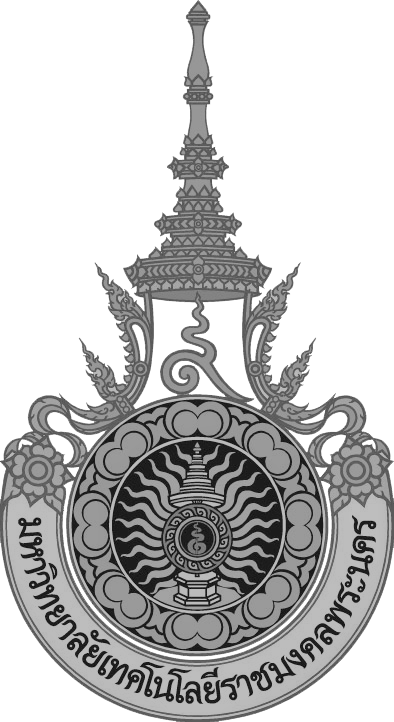 	(๒)  นวัตกรรมหรือสิ่งประดิษฐ์ เรื่อง .......................................................................................................	(๓)  งานบริการวิชาการ 	(๔)  เอกสารประกอบการสอน/เอกสารคำสอน วิชา ใช้ในการในการเรียนการสอน รายวิชา รหัสวิชา 	  สาขาวิชา  คณะ ......................................................ภาคเรียนที่ .......  ปีการศึกษา ....	(๕)  คู่มือปฏิบัติการ วิชา ............................................................................ใช้ในการในการเรียนการสอน รายวิชา .............................. รหัสวิชา ........................................... 	                                                    
 		สาขาวิชา .............................. คณะ ..................... ภาคเรียนที่ ...................ปีการศึกษา..............(๖)  สิทธิบัตร อนุสิทธิบัตร ลิขสิทธิ์ชื่อผลงาน..........................................................................................................................................ทั้งนี้ได้แนบ เอกสารสำหรับการเผยแพร่ ฉบับสมบูรณ์ มาเพื่อพิจารณา ตามประกาศมหาวิทยาลัยฯ เรื่องเกณฑ์ภาระงานขั้นต่ำของคณาจารย์ประจำ พ.ศ.2559 และขอรับรองว่าข้อความข้างต้นเป็นความจริงทุกประการ 					        .................................................................... ผู้เผยแพร่						             (......................................................)                                   							    วันที่..........เดือน.................พ.ศ...............................................................................................................................................................................................ความเห็นผู้บังคับบัญชา.............................................................         .............................................................       ..........................................................................................................................	       .............................................................       ..........................................................................................................................         .............................................................      ..............................................................ลงชื่อ................................................ลงชื่อ................................................ลงชื่อ................................................        (.........................................)         (......................................)         (........................................)หัวหน้าสาขาวิชา..............................รองคณบดีฝ่ายวิชาการและวิจัยคณบดีคณะวิทยาศาสตร์และเทคโนโลยีวันที่..........เดือน.................พ.ศ.........วันที่..........เดือน.................พ.ศ.........วันที่..........เดือน.................พ.ศ..........